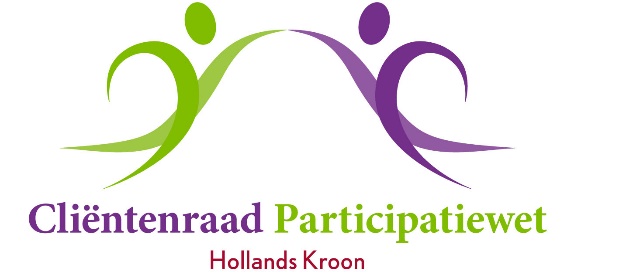 Verslag van de (digitale) vergadering van 30 juni 2020Aanwezig:	Ronald van Huizen (secretaris, voorzitter a.i.)		Erika Homburg 		Jeannette van Nuland		Rolf Pfeil		Jaap Vlaming (adviseur)		Meta Overberg (notulist)Afwezig:	Chantal Dubois 		Jannie de Jong -----------------------------------------------------------------------------------------------------------------------------------1.	Opening en mededelingen	Er zijn twee afmeldingen ontvangen voor deze vergadering.2.	Vaststellen van de agenda	De agenda wordt ongewijzigd vastgesteld.3.	Verslag van 19 mei 2020	Het verslag wordt zonder opmerkingen vastgesteld.4.	Actielijst en ingekomen/uitgaande stukken	Ingekomen	- 	Reactie van gemeente op onze brief Koepel Adviesraden. Opgemerkt wordt dat de 			gemeentelijke brief niet gedateerd is. Ontvangen eind mei? Inhoud wordt verder 			besproken bij punt 7.	- 	Memo huisbezoek: Is intern gemeentelijkmemo inzake beleid huisbezoek in verband met 		Covid-19. Ter kennisname aangenomen.	-   	Verzoek van gemeente om mening cliëntenraad (nog geen advies) over voorgenomen 	  	wijziging van beleid inzake inkomens en vermogenstoets voor iit (individuele inkomens- 	 	toeslag).	  	De leden van de cliëntenraad zijn positief over het voorstel om de individuele inkomens-	 	toeslag gelijk te trekken met de bijzondere bijstand voor wat betreft de inkomens-	  		vergelijking. Ronald stuurt dit antwoord met een memo naar de gemeente (Rinja / Mirte).	Uitgaand	- 	Ronald heeft in een memo gevraagd naar de gemeentelijke cijfers over het 				armoedebeleid.		De reactie is dat dit meer gespecificeerd gevraagd moet worden. Wat wil de cliëntenraad 		precies weten? Zie punt 8.	Actielijst	- 	Ronald zal medewerking vragen aan de consulenten voor het werven van nieuwe leden 		voor de Cliëntenraad. Voorzitter en vervanging voor Jeannette. 	- 	Advies over “Kwijtschelding schulden aan gemeente” is, met de	aanvulling over 			bestaande leningen GKB, op 14 juni toegestuurd aan de gemeente.	-	Het concept-advies aan de gemeente over de “Privacy bij het overleggen van financiële 		gegevens” wordt goedgekeurd en kan aan de gemeente worden verzonden.	- 	Het jaarcongres van de LCR wordt gehouden op 10 december.	- 	Het jaarlijks overleg met de diverse teams van de gemeente worden in verband met 			Covid-19 uitgesteld tot nader order/mogelijkheid persoonlijk contact.	-	Jaap zal de uitleg aan Rolf over de landelijke tarieven van derden die hulp verlenen aan 		cliënten zo spoedig mogelijk toesturen.	-	Het aandachtspunt “Onderzoeksplan gemeente” wordt bij de aandachtspunten 			opgenomen.		-	Ronald zal een staat maken van brieven/adviezen aan gemeente en/of derden, zodat 		duidelijk is welke wanneer zijn verzonden, nog in behandeling zijn, en welke zijn afgerond.	De overige actiepunten zijn uitgevoerd en worden afgevoerd.5.	Taakverdeling (actielijst, taken/afspraken wie, wat, wanneer)	Dit agendapunt wordt per vergadering besproken als er onderwerpen zijn waarvoor de taken 	verdeeld kunnen/moeten worden.6.	Adviezen & brieven aan, en antwoorden van het college van B&W	Zie onder punt 4: ingekomen en uitgaande stukken.7.	Koepel Adviesraden Sociaal Domein	 	Het antwoord van de gemeente op onze brief van april roept toch weer vragen op. Deze 	vragen worden genoteerd en zullen in het komende informatieve overleg met de gemeente 	en de Koepel Adviesraden (september?) worden besproken. Er staan enige 	onduidelijkheden/onwaarheden in de brief waar informeel nader onderzoek naar gedaan zal 	worden door de leden. Zoals het (niet meer) bestaan van de cliëntenraad Incluzio. Ook zal 	de reactie van de gemeente (informeel) worden besproken met de WMO-raad (secretaris). 	Het onderlinge contact tussen de beide cliëntenraden wordt belangrijk gevonden door de 	leden.	Ronald stelt een korte brief op voor de gemeente waarin wordt aangegeven dat er nog 	onduidelijkheden bestaan maar dat die besproken worden in het (persoonlijk) overleg 	waarvoor de gemeente de Cliëntenraad t.z.t. zal uitnodigen.8.	Armoedebeleid	Op ons memo waarin wordt gevraagd om gegevens/cijfers over het gemeentelijk 	armoedebeleid is greageerd met het verzoek om duidelijker aan te geven welke gegevens 	precies gevraagd worden. Voorgesteld wordt het onderzoek Eindhoven hiervoor te gebruiken 	en als voorbeeld bepaalde pagina’s toe te sturen met feitelijke gegevens. 	Het gaat dan om pagina 7, met daarbij de toevoeging ook het aantal cliënten bijzondere 	bijstand aan te geven.	Pagina 8 met tabel, pagina 10 regeling, pagina 13 het doel van het onderzoek.	Ronald zal een concept opstellen en aan de leden toesturen. Opmerkingen binnen 2 dagen, 	daarna zal het verzonden worden.9.	Aanpassen en evalueren Huishoudelijk Reglement	De aanpassing betreft het opnemen van adspirantleden onder artikel 3.7.	Het Huishoudelijk Reglement moet om de 2 jaar worden geëvalueerd.	De datum moet aangepast worden.	Het Huishoudelijk Reglement wordt zonder verdere opmerkingen vastgesteld en zal ter 	kennisname aan het college van B&W worden gezonden.10.	Inventariseren wensen voor zorgverzekeringspakket Univé		Afgesproken is om tijdig de wensen kenbaar te maken aan de onderhandelaars voor het 	gemeentelijk pakket zorgverzekering Univé. Het betreft nu het pakket 2022.	De leden geven aan dat het vooral gaat om de vergoeding voor brillen, tandarts en 	fysiotherapeut.	De vergoeding voor tandarts en fysio is nu al minimaal. Dit mag en kan echt niet minder 	worden. 	De vergoeding voor een bril is in de huidige tijd niet meer adequaat. De meeste cliënten die 	hiervan gebruik maken zijn op een leeftijd dat de ogen sneller achteruit gaan, en ieder jaar 	nieuwe glazen nodig zijn. Een vergoeding van € 100 in de 3 jaar zet geen zoden aan de dijk. 	Voorgesteld wordt dat een vergoeding van € 250 in 2 jaar (mogelijk in delen te besteden) 	veel meer bij de werkelijke noodzaak komt. Als dat niet mogelijk is binnen het pakket Univé 	zou de gemeente als aanvulling bijzondere bijstand kunnen/moeten geven.	Tevens wordt opgemerkt of het mogelijk is om weer de keuze te hebben uit 3 pakketten in 	plaats van de huidige 2. Niet bekend is wat de speelruimte van de gemeente is in deze, en 	hoeveel personen/gezinnen er gebruik van maken. 	Ronald zet deze opmerkingen in een memo en stuurt het aan de gemeente.11. 	Rondvraag	Jeannette geeft aan dat zij haar lidmaatschap wil beëindigen zodra er een nieuw lid voor 	haar is benoemd.	Rolf vraagt wat de hoogte is van het maximaal vrij te laten bedrag vrijwilligersvergoeding 	voor de bijstandsuitkering.	(Dit is nagevraagd: maximale vergoeding is € 1.700 per jaar, gelijk aan de vrijstelling 	inkomstenbelasting.)12. 	Sluiting	Niets meer aan de orde zijnde sluit Ronald de vergadering om 15.10 uur en dankt allen voor 	de (digitale) inbreng. Hopelijk kan er na de zomer weer in persoonlijke sfeer vergaderd 	worden.